Zmodyfikowany  Załącznik nr 12 do SIWZSPECYFIKACJA TECHNICZNA WYKONANIA I ODBIORU ROBÓTTytuł zamówienia: „Modernizacja (wymiana) - istniejącej kanałowej sieci  rozdzielczej i przyłączy CO na sieć  w systemie rur stalowych i elementów prefabrykowanych- preizolowanych na odcinku od istn. sieci preizolowanej 2xDn 250 przy „Starej kotłowni” do istn. - kanałowej sieci CO-2xDn200 przy ul.  Kanafojskiego 2 (DS. nr 4) zgodnie z zał. Schematem montażowym : 2x219,1/560 L=228  mb, 2x168,3/450  L=  42 mb, 2x114,3/315 L=48 mb, 2x76,1/225 L=12 mb, 2x60,3/200 L= 72 mb”,1. Przedmiot specyfikacji.Przedmiotem niniejszej Specyfikacji Technicznej Wykonania i Odbioru Robót (STW i OR) jest modernizacja(wymiana) istniejącej sieci cieplnej CO i CWU wykonanej w technologii tradycyjnej (kanałowej) na technologię z rur preizolowanych obejmująca zadania:„Modernizacja (wymiana) - istniejącej kanałowej sieci  rozdzielczej i przyłączy CO na sieć  w systemie rur stalowych i elementów prefabrykowanych- preizolowanych na odcinku od istn. sieci preizolowanej 2xDn 250 przy „Starej kotłowni” do istn. - kanałowej sieci CO-2xDn200 przy ul.  Kanafojskiego 2 (DS. nr 4) zgodnie z zał. Schematem montażowym : 2x219,1/560 L=228  mb, 2x168,3/450  L=  42 mb, 2x114,3/315 L=48 mb, 2x76,1/225 L=12 mb, 2x60,3/200 L= 72 mb”,Specyfikacja niniejsza określa warunki techniczne i wymagania stanowiące podstawę do realizacji dostaw, montażu, przejść pod jezdniami oraz niezbędnymi robotami demontażowymi i uruchomienia sieci cieplnej. Prace należy wykonać zgodnie z załączonym schematem montażowym remontu sieci CO   stanowiącym Załącznik 1a, do SIWZ. 2. Terminy i zakres realizacji: Terenin realizacji przedmiotu zamówienia zgodnie z zawartą umową (załącznik nr 6 do         SIWZ)Realizacja poszczególnych zadań - zgodnie z harmonogramem rzeczowo-finansowym, opracowanym przez Wykonawcę. Zamawiający dopuszcza zastosowanie systemów rur stalowych preizolowanych, które będą spełniały warunki określone w SIWZ i niniejszym dokumencie. W ciągu siedmiu dni od podpisania Umowy, Oferent musi dostarczyć:- schematy montażowe sieci cieplnej wynikające z dostosowania rozwiązań do technologii oferowanej przez Wykonawcę, wraz z wyszczególnieniem długości, średnic, zaznaczeniem stref kompensacyjnych. Dopuszcza się zmianę trasy oraz geometrię wykonania sieci.COZamawiający - zgodnie z art. 30. ust. 4 Pzp - dopuszcza składanie ofert równoważnych o parametrach technicznych, eksploatacyjnych i użytkowych nie gorszych niż te wskazane w SIWZ i załącznikach do niej. Wszystkie załączone badania, aprobaty, certyfikaty muszą być wykonane na systemie preizolowanym jednego producenta oraz muszą być wykonane przez jednostki posiadające do tego stosowane akredytacje.3. WYMAGANIA TECHNICZNE. SIECI CIEPLNE W przypadku rozbieżności między wymaganiami STW i OR i dokumentacji projektowej, nadrzędne są wymagania zawarte w STW i OR. 3.1. Stalowa rura przewodowa.Rura stalowa musi spełniać wymagania określone w najnowszej normie PN-EN 253 odnośnie:średnicy zewnętrznej rury stalowej,tolerancji średnicy i tolerancji grubości ścianki rur stalowych,minimalnych grubości ścianki rur stalowychgatunku stosowanej staliOznaczenie rur przeznaczonych do budowy rurociągów sieci CO  powinno: zapewniać identyfikowalność pomiędzy wyrobem, a dokumentem kontroli, zawierać: wyszczególnienie materiału (powołanie dokumentu, oznaczenie materiału), nazwę lub znak producenta, stempel przedstawiciela kontrolizgodnie z PN-EN 13480-2:2005 Rurociągi przemysłowe metalowe - Część 2: Materiały.Rury stalowe muszą posiadać świadectwo odbioru 3.1 wg PN-EN 10204:2006 Wyroby metalowe -Rodzaje dokumentów kontroli.4. Dopuszcza się stosowanie rur stalowych wykonanych ze stali gatunkua. dla średnic ≤ Ø 60,3 – P235GH, P235TR2, P235TR1 wg PN-EN 10217-1b. dla średnic > Ø 60,3 - P235GH wg PN-EN 10217-2 lub PN-EN 10217-5,Dopuszcza się stosowanie stali P265GH.Długość rury stalowej musi wynosić 12 m lub 6 m Nie dopuszcza się do występowania szwów obwodowych na długości rury, Końce wszystkich rur muszą być ukosowane zgodnie z normą PN-ISO 6761:1996  Rury stalowe - Przygotowanie końców rur i kształtek do spawania., Tolerancja długości rury stalowej powinna wynosić +15/-0 mm,Stan powierzchni rur przed zaizolowaniem powinien odpowiadać wymaganiom PN-EN 253 p. 4.2.4 oraz stopniom czystości A, B lub C wg PN-EN ISO 8501-1,Średnice i grubości ścianek oraz masy stalowych rur przewodowych mają być zgodne PN-EN 10220:2005 Rury stalowe bez szwu i ze szwem - Wymiary i masy na jednostkę długości.W celu zapewnienia optymalnej przyczepności pianki poliuretanowej wszystkie rury muszą być poddane dodatkowej obróbce – śrutowania za pomocą śrutu stalowego.3.2. Płaszcz osłonowy.Płaszcz osłonowy PE-HD stosowany w procesie produkcji rur i elementów preizolowanych musi być    wykonany z polietylenu i musi spełniać wymagania normy PN-EN 253. Właściwości i metody badania płaszcza osłonowego powinny być zgodne z normą PN-EN 253 p. 4.3.2Izolacja cieplnaIzolacja poliuretanowa wszystkich elementów systemu (rury proste, kształtki, armatura i złącza) musi być wykonana z zastosowaniem systemów surowcowych mającym zerowe oddziaływanie na warstwę ozonową. Nie dopuszcza się stosowania systemów pienionych pomocą freonów twardych, miękkich oraz za pomocą CO2 Grubość izolacji na rurociągu zasilającym i powrotnym powinna być taka sama.Wymagania i metody badań dla izolacji z pianki PUR przedstawiono w tabeli 1 .Tabela 1.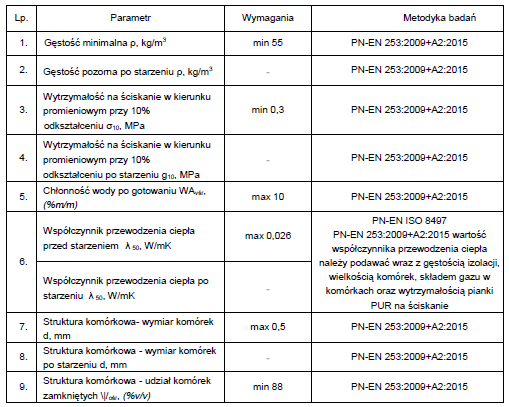 3.4. System alarmowy.Oferowany system alarmowy powinien być systemem tzw. typu nordyckiego, powinien być zdolny wykryć i umożliwić zlokalizowanie wystąpienia najmniejszych przecieków z rury stalowej, poprzez pomiar wielkości oporu elektrycznego pomiędzy przewodami miedzianymi, a stalową rurą przewodową.Rury preizolowane i elementy prefabrykowane powinny posiadać przewody instalacji alarmowej impulsowej wtopione w izolację:do DN 400 rury stalowej - minimum 2 miedziane druty alarmowe o polu przekroju 1,5 mm² każdy w rozstawie za dziesięć druga,3. Nie dopuszcza się do stosowania w złączach mufowych jakichkolwiek elektronicznych  	 komponentów systemu alarmowego4. System alarmowy musi zapewniać zarówno możliwość lokalizacji awarii, jak 		i zastosowania	centralnego monitoringu sieci cieplnychNie dopuszcza się umieszczania drutów alarmowych w koszulkach izolacyjnych3.5 Zespół rurowySieć należy wykonać w technologii rur stalowych preizolowanych dla podziemnych   nadziemnych sieci wody grzejnej, zgodnych z PN-EN 253, 448, 488, 489.Wymagania i metody badań dla zespołu rurowego przedstawiono w tabeli 2.Tabela 2.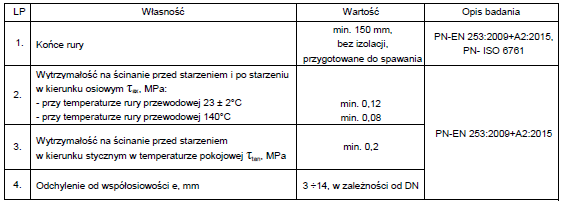 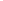 3.6. Kształtki i inne elementy preizolowane.Właściwości i metody badania stosowanych kształtek powinny spełniać wymogi normy PN-   EN448.Grubość ścianki kształtki (trójnika, łuku, zwężki) w żadnym miejscu nie może być mniejsza od minimalnej grubości ścianki stalowej rury przewodowej3.6.1. Łuki (kolana):W przypadku konieczności ominięcia nieprzewidzianych  w schematach montażowych przeszkód, wymaga się wykonania kolan preizolowanych na budowie poprzez spawanie łuków stalowych pomiędzy proste odcinki rur preizolowanych i zaizolowanie ich za pomocą muf kolanowych zgrzewanych elektrycznie wykonanych z tego samego materiału co płaszcz PE-HD stosowany na rurach preizolowanych. Wykonanie muf kolanowych musi umożliwiać wykonanie próby ciśnieniowej o ciśnieniu min. 0,2 bar przed zaizolowaniem za pomocą płynnej pianki PUR.Dopuszcza się także, dla średnic PE-HD płaszcza osłonowego ≤ Dn 315, zastosowanie muf kolanowych termokurczliwych sieciowanych radiacyjnie lub kolan preizolowanych prefabrykowanych spełniających wymagania pkt.3 Dla średnic PE-HD płaszcza osłonowego > Dn 315 oraz w przypadkach wskazanych w projektach budowlanych dla płaszcza osłonowego ≤ Dn 315, wymaga się zastosowania kolan preizolowanych prefabrykowanych poprzez zastosowanie w nich łuków: a) formowanych na zimno z rur prostych bez szwu lub ze szwem wzdłużnym 		(w przypadku stosowania rur ze szwem położenie szwu musi być pod kątem 45° 	do płaszczyzny gięcia), b) spawanych doczołowo - wykonane przez gięcie na gorąco rury stalowej lub		 przez formowanie na gorąco płyt stalowych i łączenie ich za pomocą spawania. c) nie dopuszcza się do stosowania łuków segmentowych wykonanych przez spawanie	 doczołowe prostych odcinków rur. Dla łuków formowanych na zimno i spawanych doczołowe muszą być spełnione		 wymagania punktów 4.1.3. normy EN 448. 3.6.2. Trójniki (odgałęzienia).Dopuszcza się do stosowania trójniki wykonane jako:a) trójniki z szyjką wyciąganą,b) trójniki spawane (rura odgałęźna wspawana bezpośrednio w rurę główną).Wszystkie trójniki spawane muszą posiadać wzmocnienie lub pogrubioną ściankę rurociągu głównego w miejscu wykonania odgałęzienia.- Długość i szerokość wzmocnienia/pogrubienia powinna być równa minimum długości	 określonej w normie PN-EN 13941- Grubość wzmocnienia/ pogrubienia ścianki powinna być równa minimum grubości	 ścianki rury głównej 3.6.3. Zwężki. Dopuszcza się do stosowania wyłącznie symetryczne zwężki stalowe wykonane metodą ciągnienia z rur bezszwowych, spawanych doczołowo do prostych odcinków rur o różnych średnicach. Nie dopuszcza się do stosowania zwężek stalowych wykonanych: a) metodą zwijania, b) metodą wycinania. 3.6.4. Punkty stałe Punkty stałe należy wykonać zgodnie z wymaganiami normy PN-EN448. Izolacja poliuretanowa elementów prefabrykowanych musi spełniać wymagania normy PN-EN 448.3.6.5. Złącza. Złącza mufowe muszą spełniać wymagania określone w normie PN-EN 489. Złącza zgrzewane elektrooporowo muszą spełniać wymagania normy PN-EN 253 odnośnie materiału korpusu złącza.Dla  średnic 90-710 PE-HD płaszcza osłonowego jako złącza mufowe dopuszcza się stosowanie : - muf zgrzewanych elektrycznie o konstrukcji otwartej (sterowanych za pomocą pomiaru oporności elektrycznej), umożliwiającej montaż po wykonaniu spawania rur stalowych i wykonaniu próby ciśnieniowej o ciśnieniu min. 0,2 bar i wykonanej z tego samego materiału co płaszcz PE-HD stosowany na rurach preizolowanych. - do średnicy płaszcza osłonowego mniejszego niż 450 mm, muf termokurczliwych	 sieciowanych radiacyjnie z korkami zgrzewanymi ( wtapianymi) jak i wtłaczane		 (wbijane) zawierające uszczelniacz PIB (poliizobutylen) odporny na penetrację		 wilgoci. Wymaga się aby proces zgrzewania umożliwiał nieniszczący sposób kontroli poprawności zgrzewania oraz zapis procesu zgrzewania, a także archiwizację parametrów. 4. Mufa elektryczna powinna umożliwiać ukosowanie rurociągu. (potwierdzone pisemnie	 wraz z ofertą przez producenta rur) 5. Dla złącz mufowych zaizolowywanych na budowie za pomocą płynnej pianki		 poliuretanowej dopuszczalne jest wyłącznie stosowanie pianki dostarczanej przez	 dostawcę systemu rur preizolowanych w opakowaniach zawierających niezbędną ilość	 płynnych składników	 potrzebną do zaizolowania pojedynczego złącza lub 	wtryskiwanej z przenośnych 	agregatów pianotwórczych. 6. Nie dopuszcza się do stosowania pianek mieszanych w otwartych naczyniach lub pianek	 w łubkach. 7. W przypadku stosowania muf innego producenta niż producent rur, możliwość łącznego	 stosowania tych elementów sieci musi być potwierdzona pisemnie przez producenta 	rur preizolowanych. 3.8. Armatura zaporowa. Armatura odcinająca preizolowana musi spełniać wymagania normy PN-EN 488. 2. Stosowana preizolowana armatura odcinająca powinna być przystosowana do pracy przy	 osiowych naprężeniach ściskających (w prostych odcinkach rur) do 300 MPa. 3. Armatura na odwodnieniach i odpowietrzeniach musi posiadać korpus i końcówki ze stali	 nierdzewnej (potwierdzone pisemnie wraz z ofertą). 4. Armatura na odpowietrzeniach i odwodnieniach w górę musi posiadać dodatkowe		 uszczelnienie za pomocą nierdzewnej zaślepki gwintowanej. Armaturę do		 zamontowania na odpowietrzeniach i odwodnieniach niezbędną przy realizacji zadania,	 dostarczy Wykonawca robót. 5. Warunki realizacji dostawy zaworów kulowych kołnierzowych lub z końcówkami do  	 spawania do zamontowania w komorach - parametry pracy: a) czynnik grzewczy - woda o temperaturze do 150°C, b) ciśnienie - 2,5 MPa, c) kołnierze owiercone wg normy PN-87/H - 74710/05 jak dla ciśnienia - 2,5 MPa, d) średnica przelotu kuli zaworu, musi być taka sama jak średnica rurociągu, w który	 zamontowany będzie zawór. e) należy dostarczyć klucze lub pokrętła do zamykania lub otwierania zaworów		 odcinających.3.9. Wykaz dokumentów wymaganych przy składaniu ofert 1. Oświadczenie, że oferowany system preizolowany spełnia wszystkie aktualne normy	 oraz wymagania jakościowe wymienione w STW i OR. 2. Deklaracja określająca system surowcowy zastosowany do produkcji pianki PUR. 3. Sprawozdanie z badania współczynnika przewodzenia przeprowadzonego przez	 akredytowane laboratorium badawcze na rurze badanej, zgodnie z normami PN-EN	 ISO 8497 oraz PN-EN 253. Wartość współczynnika przewodzenia ciepła λ50, W/mK 	ma być podana razem z wynikami badań gęstości, wielkością komórek i składem gazu 	w komórkach oraz wytrzymałości na ściskanie pianki PUR, w odniesieniu do		 zastosowanego systemu surowcowego. 4. Sprawozdanie z badań wytrzymałości na ścinanie osiowe i styczne przed starzeniem	 oraz osiowe po starzeniu przeprowadzonych przez akredytowane laboratorium		 badawcze. Wyniki badań wytrzymałości na ścinanie styczne i osiowe przed starzeniem 	 mają być podane razem z gęstością oraz wytrzymałością na ściskanie pianki PUR, 	 w odniesieniu do zastosowanego systemu surowcowego. 5. Sprawozdania z badań typu wykonanych zgodnie z normą PN-EN 489:2009		 oferowanych złączy preizolowanych zawierające: – wyniki badań obciążenia od gruntu, – wyniki badań wytrzymałości na ściskanie, gęstości, chłonności wody po gotowaniu,	 wymiaru komórek i udziału komórek zamkniętych pianki PUR, – wyniki badania odporności na pękanie przeprowadzonego wg PN-EN 253:2009	 próbek pobranych ze złączy zgrzewanych elektrycznie. 6. Sprawozdanie z badań oferowanych muf kolanowych ( jeśli Wykonawca przewiduje	 ich użycie), wykonane zgodnie z PN-EN 489:2009, badania muszą być wykonane przez	 niezależną instytucję. 7. Wytyczne układania i montażu oferowanego systemu rur preizolowanych. 8. Instrukcja wykonywania złączy preizolowanych na połączeniach spawanych. 9. Oświadczenie o spełnieniu wymogów pkt. 3.8 STW i OR 10. Oświadczenie o spełnieniu wymogów pkt. 3.6.5 STW i OR p. pkt. 2, 3, 4 11. Zestawienie materiałów wraz z ilością, opisem oferowanych wyrobów, numerami	 katalogowymi.3.10. Wykaz dokumentów wymaganych przy dostawach materiałów preizolowanych 1. Świadectwo odbioru 3.1 wg PN-EN 10204. 2. Instrukcja przenoszenia i składowania materiałów preizolowanych. 3. Dokumenty wystawione przez Producenta rur preizolowanych: – Krajową deklarację właściwości użytkowych. – Deklaracja kontroli jakości zapewniająca o utrzymywaniu zamierzonego poziomu 		jakości wyrobów, zgodnego z wymaganiami ostatnich edycji norm PN-EN 253,		 PN-EN448, PN-EN 488, PN-EN 449, PN-EN 14419. 4. WARUNKI WYKONANIA 1. Wykonawca załatwi wszelkie formalności związane z zajęciem terenu pod budowę	 w zakresie niezbędnym do wykonania robót i rzeczywistym czasem ich wykonywania.	 2. Wykonawca załatwi wszelkie formalności związane z uzyskaniem pozwolenia na 	 prowadzenie prac pod nadzorem archeologicznym oraz poniesie wszystkie koszty	 związane z w/w nadzorem, jeśli taki nadzór jest wymagany. 3. Teren zajmowany pod realizację zadania powinien uwzględniać również		 powierzchnię przeznaczoną do składowania materiałów i elementów z których zadanie	 będzie wykonywane. 4. Wykonawca ponosi pełną odpowiedzialność za stan techniczny istniejącej		 nawierzchni zajętego terenu, a wszelkiego rodzaju uszkodzenia naprawi na własny	 koszt. 5. Wykonawca ponosi całkowitą odpowiedzialność za zabezpieczenie terenu budowy	 przed dostępem osób trzecich i poniesie wszelkie koszty tego zabezpieczenia. 6. Teren zajęty po wykonaniu zadania winien być odtworzony i protokolarnie		 przekazany poszczególnym właścicielom lub użytkownikom. 7. Przed rozpoczęciem robót ziemnych, kierownik budowy uzgodni z odpowiednimi	 instytucjami branżowymi usytuowanie istniejącego uzbrojenia podziemnego.		 Zlokalizuje i odkryje (odkopie) w terenie miejsca zbliżeń lub skrzyżowań istniejących	 kabli energetycznych, telefonicznych i teleinformatycznych oraz innego istniejącego	 uzbrojenia   z trasami sieci i przyłączy cieplnych. W przypadku ich uszkodzenia, koszty	 naprawy będzie ponosił Wykonawca robót. 8. Pracownicy Wykonawcy powinni być przeszkoleni w zakresie technologii montażu	 systemu rur preizolowanych, z którego wykonywana będzie sieć cieplna – muszą	 posiadać świadectwa lub certyfikaty potwierdzające powyższe kwalifikacje		 (dostarczyć wykaz pracowników i kserokopie ich zaświadczeń). 4.1. Wymagania ogólne. 1. System rur preizolowanych oraz armatura sekcyjna dla odcinków sieci będących	 przedmiotem przetargu powinny odpowiadać warunkom eksploatatora sieci cieplnej	 określonym w niniejszej specyfikacji. 2. Każda partia materiałów musi być przed wbudowaniem odebrana i zaakceptowana	 przez inspektora nadzoru ustanowionego przez Zamawiającego. Czynność ta musi	 być potwierdzona sporządzonym protokołem odbioru. Przy każdorazowym odbiorze	materiałów należy przekazać inspektorowi nadzoru dokumenty wymienione w pkt.	 3.10 STW i OR, stanowiące wraz oględzinami materiałów podstawę do odbioru i	 będące załącznikiem do protokołu. 3. Zamawiający zastrzega sobie prawo do kontroli, polegającej na przeprowadzeniu	 badań losowo wybranych próbek pobranych z otrzymanych materiałów			 preizolowanych w wybranym przez Zamawiającego akredytowanym laboratorium	 badawczym. Celem badania jest sprawdzenie wybranych właściwości dostarczonych	 wyrobów i porównanie ich z wymaganiami określonymi w PN-EN			 253:2009+A2:2015 i wymaganiami STW i OR. 4. Wykazanie niezgodności może skutkować dla Wykonawcy : - obciążeniem kosztami badań - odrzuceniem partii wyrobów- rozebraniem robót i wykonane ich ponownie na koszt Wykonawcy.5. Materiały nie odpowiadające wymaganiom zostaną przez Wykonawcę wywiezione 	z terenu budowy w miejscu legalnego składowania. Każdy rodzaj robót, w którym	 znajdują się nie zaakceptowane materiały, Wykonawca wykonuje na własne ryzyko,	 licząc się z jego nieprzyjęciem i niezapłaceniem. 6. Plan sytuacyjny z naniesionymi trasami modernizowanych odcinków sieci		 cieplnych zawierają projekty budowlane stanowiące załączniki do SIWZ. 7. Studzienki i komory na trasie sieci cieplnej wykonać należy zgodnie dokumentacją	projektową, obowiązującymi przepisami, normami i sztuką budowlaną. 4.2. Składowanie rur i kształtek preizolowanych1. Rury preizolowane powinny być składowane w taki sposób, aby nie ulegały		 deformacjom i odkształceniom miejscowym.2. Rury należy układać na miękkich podkładach. Podkłady będące podparciami		 powinny mieć dostateczną szerokość i powinny być rozmieszczone w odpowiednich	 odstępach, maksymalnie co 5 m.3. Do podnoszenia / przenoszenia rur należy używać odpowiednich taśm o szerokości	 minimum 10 cm. Nie dopuszcza się używania łańcuchów, stalowych lin, drutów itp.4. Kształtki preizolowane należy składować wg asortymentu i wymiarów, na równych	 powierzchniach, np. na drewnianych paletach i układać tak, aby stykały się ze sobą	 jak największą powierzchnią.5. Niedopuszczalne jest składowanie materiałów termokurczliwych w sposób		 narażający je na bezpośrednią ekspozycję światła słonecznego6. Izolacja cieplna na końcach preizolowanych rur i elementów powinna być		 zabezpieczona przed zawilgoceniem.7. Końce rur przewodowych elementów preizolowanych powinny być zabezpieczone	 przed zanieczyszczeniem ich wnętrza. 4.3. Roboty przygotowawcze. 1. Z uwagi na ochronę środowiska Wykonawca zobowiązany jest do takiego		 prowadzenia robót, aby ewentualne wycinki drzew i krzewów ograniczyć do		 minimum.W przypadku  zaistnienia takiej konieczności, nie przewidzianej w w/w	 Załącznikach,	 Wykonawca	 powiadamia Inspektora, a ten podejmuje odpowiednie	 decyzje. 2. Wykonawca robót zapewni kompleksową obsługę geodezyjną przez uprawnionego	 geodetę oraz poniesie jej koszty, Oś projektowanych rurociągów powinna zostać	 oznaczona w sposób trwały i widoczny, przez zainstalowanie łańcucha reperów		 roboczych. 3. Wykonawca we własnym zakresie uzgodni terminy wyłączenia i odbiorów kabli	 energetycznych, telefonicznych i teleinformatycznych oraz innego uzbrojenia w		 terenie krzyżującego się z trasami remontowanych sieci oraz poniesie koszty z tym	 związane.4.4. Roboty rozbiórkowe, demontażowe i ziemne. 1. Rozbiórkę elementów utwardzenia istniejących nawierzchni dróg i chodników,	 wjazdów na posesje należy wykonać w sposób umożliwiający ponowne ich		 wbudowanie. Ubytek elementów utwardzenia nawierzchni przy jej odtwarzaniu		 dostarczy i uzupełni na własny koszt Wykonawca robót. 2. Wykonawca winien dokonać bilansu mas ziemnych urobku z wykopów,		 uwzględniając zasypki wykopów po demontażu odcinków istniejących sieci, podpór i	 komór. Nadmiar urobku ziemi z wykopów Wykonawca wywiezie na własny koszt 	i przekaże do zagospodarowania podmiotom lub osobom fizycznym. 3. Odpady wymagające utylizacji, utylizować zgodnie z obowiązującymi przepisami.	 Koszt utylizacji pokrywa Wykonawca robót. Uwaga: Przygotowując gospodarkę	 odpadami z otulin demontowanych ciepłociągów należy przewidzieć możliwość		 występowania w nich azbestu. 4. Wykonawca dokona wstępnej selekcji i kwalifikacji odpadów powstałych w trakcie realizacji robót i przekaże je odpowiednim firmom zajmującym się zagospodarowaniem odpadów. 5. Materiały z rozbiórki, stają się własnością Wykonawcy. Wszystkie powinny być	 usunięte z terenu budowy. Nie dotyczy to materiałów, które wskaże Inspektor jako	 możliwe do wykorzystania przy odtworzeniach nawierzchni po zakończeniu robót	 podstawowych.  6. Koszty selekcji, załadunku, transportu i opłat za zdeponowanie odpadów pokrywa	 Wykonawca robót. Na odpady wyszczególnione w pkt. 4 i 5, Wykonawca dostarczy	 karty przekazania odpadów oraz stosowne zezwolenia na prowadzenie działalności w	 zakresie ich odbioru i wykorzystywania. 7. Wykonawca zamuruje istniejące odcinki kanałów zostających w gruncie wraz z	 wykonaniem tynku cementowego i izolacji przeciwwilgociowej. Przed	zamurowaniem wykona zabezpieczenie (zaślepienie) końców istniejących rurociągów	 pozostających w kanałach . 8. Wykonawca wykona zasypkę wykopu po zdemontowanych istniejących sieciach	 cieplnych i konstrukcji wsporczej wraz z dowiezieniem ziemi i zagęszczeniem		 warstwami. 9. Sposób przejścia pod powierzchnią dróg, wjazdów wykonać metodami nie 	 naruszającymi ich warstwy konstrukcyjnej. W przypadku wystąpienia przeszkód uniemożliwiających powyższe, możliwe jest wykonanie przejścia metodą przekopu po uzyskaniu pisemnej zgody przez Wykonawcę od właściciela (zarządcy) drogi. Koszty związane ze zmianą sposobu przejścia ponosi Wykonawca. 10. Wykonawca w trakcie realizacji robót zobowiązany będzie do zapewnienia		 dojazdu na poszczególne posesje oraz zabezpieczenia przejść dla pieszych.		 Uzgodnienia terminów i okresów zajęcia wjazdów oraz ewentualne opłaty za zajęcia 	należą do Wykonawcy. 11. Projekt tymczasowej organizacji ruchu drogowego opracuje, uzyska wymagane uzgodnienia i dostarczy Wykonawca robót oraz dokona zmiany organizacji ruchu drogowego w trakcie wykonywania robót, wynikających z opracowanego projektu i poniesie koszty z tym związane. Wykonawca złoży do odpowiednich zarządców dróg wnioski o zajęcie pasów drogowych ulic w zakresie niezbędnym do wykonania robót oraz dokona opłat z tym związanych. 12. Wyłączenia z eksploatacji i spuszczenia wody z rurociągów modernizowanych odcinków sieci cieplnej dokona Zamawiający na wniosek Wykonawcy, który winien wpłynąć do Zamawiającego co najmniej 7 dni przed planowanym rozpoczęciem robót demontażowych sieci. W przypadku konieczności przyspawani dennic stalowych, prace te wykona Wykonawca. Harmonogram rzeczowo - finansowy powinien być opracowany tak, by okresy przerw w dostawie ciepła dla odbiorców ciepła z przebudowywanych sieci były jak najkrótsze. 13. Zamawiający nie zapewnia punktu poboru energii elektrycznej wzdłuż trasy realizowanej sieci cieplnej, dlatego też w wycenie wykonania robót demontażowych i spawalniczych należy uwzględnić agregaty spalinowe prądotwórcze lub spawalnicze. 14. Pobór wody z miejskiej sieci wodociągowej do prób i płukania rurociągów sieci cieplnej Wykonawca winien każdorazowo uzgadniać z PW i K w Olsztynie, jak również poniesie koszty jej poboru i ewentualne zrzuty do kanalizacji. 4.5. Wykonywanie robót ziemnych – wykopy otwarte.1. Wykopy należy wykonywać jako wykopy otwarte, umocnione, zgodnie z Dokumentacją Projektową oraz normami PN-B-10736 i PN-EN 1610. Metoda wykonywania wykopu (ręcznie lub mechanicznie) powinna być dostosowana do głębokości wykopu, danych geotechnicznych, istniejącego uzbrojenia podziemnego oraz posiadanego sprzętu mechanicznego.2. Sposób wykonywania wykopu oraz umocnienie ścian pionowych powinno gwarantować jego stateczność i bezpieczeństwo w całym okresie prowadzenia robót, a naprawa uszkodzeń, wynikających z nieprawidłowego ukształtowania i umocnienia ścian lub innych odstępstw od Dokumentacji Projektowej obciąża Wykonawcę robót ziemnych.3. Szerokość wykopu uwarunkowana jest zewnętrznymi wymiarami kanału, do których dodaje się obustronnie zapas potrzebny na wykonanie umocnienia ścian i uszczelnienie styków rur.4. Umacnianie ścian wykopów należy przeprowadzić w miarę jego głębienia.5. Dno wykopu powinno być równe i wykonane ze spadkiem ustalonym w Dokumentacji Projektowej, przy czym głębokość wykopu - powinna być max 10 -s- 15 cm większa, niż przewidywany poziom dolnej powierzchni rur preizolowanych (w zależności od średnicy rurociągu).6. Technologia wykonania wykopu musi umożliwiać jego prawidłowe odwodnienie w całym okresie trwania robót ziemnych i robót montażowych.7. Na odcinkach wykopów, gdzie występuje woda gruntowa należy stosować odwodnienie za pomocą pompowania z dna wykopu, ułożenia drenażu dennego i pompowania ze studni zbiorczych.8. Wody opadowe i gruntowe należy odprowadzić poza teren pasa robót ziemnych, do istniejącego kanału deszczowego. 4.6. Ułożenie rurociągów. 1. Rurociągi sieci cieplnej należy układać na podsypce z piasku o granulacji 0,2-1mm, przy czym należy tu zastosować się do wymagań producenta systemu preizolowanego. Podsypka nie może zawierać gliny, kamieni i ziaren z ostrymi krawędziami, które mogłyby uszkodzić płaszcz rur preizolowanych. 2. Zachować spadki i zagłębienia rurociągów pokazane na profilach podłużnych sieci zawartych w projektach budowlanych stanowiącym załącznik do specyfikacji. 3. Kompensacja wydłużeń cieplnych poprzez tzw. kompensację naturalną. 4. Przy każdym załamaniu rurociągu lub odgałęzieniu winny być wykonane strefy kompensacyjne umożliwiające przemieszczanie się rurociągów preizolowanych wskutek wydłużeń cieplnych po ich zasypaniu w gruncie. 5. Strefy kompensacyjne wydłużeń cieplnych, odgałęzienia oraz przejścia przez ściany komór i budynków, wykonać zgodnie z technologią producenta rur preizolowanych. 6. Otwory dla przejść rurociągów przez ściany winny być wykonywane wiertnicą, zabrania się wykonywania otworów przez rozkuwanie ścian. 7. Rury i elementy preizolowane dostarczone na budowę przed wbudowaniem każdorazowo powinny być poddane kontroli zewnętrznej i oceny wymaganej ich jakości oraz stanu czystości powierzchni wewnętrznych jak również poprawności działania systemu instalacji alarmowej. 8. Przy przejściach rurociągów preizolowanych w rurach osłonowych należy stosować pierścienie ochronne, przewidziane w projekcie budowlanym oraz typowe manszety zabezpieczające końce rur osłonowych, które należy wypełnić pianką montażową przed zamontowaniem manszety.9. Rurociąg zasilający powinien znajdować się z prawej strony patrząc w kierunku przepływu czynnika w rurociągu zasilającym, z zachowaniem odległości miedzy nimi jak w projekcie technicznym i wytycznych producenta rur preizolowanych. 4.7. Technologia montażu rurociągów. Montaż rurociągów powinien być zgodny z wymaganiami określonymi w projekcie 	budowlanym – Załączniki nr 1, 1a, 1b, 2 oraz dokumentacji producenta rur		 preizolowanych. 4.7.1 Przygotowanie rur Elementy preizolowane powinny posiadać zabezpieczenia – denka- chroniące rury	 przewodowe przed zanieczyszczeniami. Denka należy zdjąć bezpośrednio przed 	spawaniem rurociągów. Przed układaniem każdy element powinien być sprawdzony	 pod względem działania systemu alarmowego. 4.7.2. Spawanie rur stalowych - Spawacze , wykonujący spawanie rurociągów powinni posiadać kwalifikacje 	zgodnie z normą PN-EN ISO 9606-1, uprawniające do stosowania danych metod	 spawania, grup materiałów, zakresu średnic i metod spawania. Spawacze obsługujący 	mechaniczne urządzenia do spawania muszą posiadać kwalifikacje zgodnie z normą 	PN-EN ISO 14732.- Końce wszystkich rur muszą być ukosowane zgodnie z normą PN-ISO 6761:1996	 Rury stalowe - Przygotowanie końców rur i kształtek do spawania., 4.7.3. Badanie połączeń spawanych - Badaniom podlega 100% połączeń spawanych. - Zastosowane badanie, winno być wykonane według odpowiedniej normy: a) PN-EN 1435 Badania nieniszczące złączy spawanych - Badania radiograficzne złączy spawanych b) PN-EN 12517-1 Badania nieniszczące spoin - Część 1: Ocena złączy spawanych ze stali, niklu, tytanu i ich stopów na podstawie radiografii -Poziomy akceptacji - Wszystkie połączenia spawane rurociągów winny się mieścić w poziomie akceptacji 3 wg PN-EN 12517-1 i muszą być potwierdzone pozytywnym protokółem badania spawów. - Dopuszcza się przy zastosowaniu źródeł promieniowania gama zmniejszenie dolnych zakresów prześwietlanych grubości, do wartości określonych w pkt. 6.2.2 normy PN-EN 1435.” - Badania wizualne wykonać wg normy PN-EN ISO 17637 i PN-EN 13018, a ocenę wg PN-EN 5817, poziom jakości „D”.4.7.4. Próba hydraulicznaPo wykonaniu połączeń spawalniczych, przed montażem muf, należy wykonać próbę hydrauliczną na zimno na ciśnienie 2,4 MPa zgodnie z PN-92/M-34031. Powyższe czynności należy potwierdzić protokółem. W uzasadnionych przypadkach, zgodnie z decyzją inspektora nadzoru, od próby można odstąpić.4.7.5. PłukaniePłukanie wykonać zgodnie z PN-92/M-34031. Płukanie uznaje się za pozytywne jeżeli ilość zanieczyszczeń nie przekracza 5mg/m3.Płukanie wykonać mieszaniną powietrzno-wodną wg metody podanej w biuletynie COBRTI INSTAL Nr 2-3/1976. W uzasadnionych przypadkach, zgodnie z decyzją inspektora nadzoru, od płukania można odstąpić. 4.8. Izolowanie połączeń spawanych.Przed przystąpieniem do izolowania połączeń spawanych należy uzyskać pozytywny wynik badań radiograficznych wykonanych spawów oraz pozytywnej próbie ciśnieniowej sieci. Wykonywanie izolacji cieplnej zespołu złącza należy przeprowadzać ściśle wg instrukcji producenta preizolowanych rur i elementów.Izolacje cieplna zespołu złącza należy wykonywać przy dobrej pogodzie i dodatniej temperaturze otoczenia. Podczas opadów atmosferycznych miejsce robót należy osłonic np. namiotem. Należy ściśle przestrzegać wymaganych przez producenta warunków pogodowych. Wymaga się takiej organizacji wykonanie zespołu złącza, aby tego samego dnia zamontować mufę a także wykonać próbę jej szczelności i izolację. 4.9. Instalacja alarmowa. Połączenia instalacji alarmowej impulsowej winny być wykonane zgodnie z załączonym schematem układu instalacji alarmowej. Należy sprawdzić ciągłość przewodów instalacji alarmowej oraz rezystancję izolacji w każdej rurze i kształtce preizolowanej przed ich zamontowaniem. Wymagana rezystancja izolacji pianki rurociągu powinna wynosić co najmniej: a) Rmin =30 MΩ na 1 km rurociągu preizolowanego przy napięciu pomiarowym wynoszącym 24 V. b) Rezystancja pętli powinna wynosić 1,3 - 1,5 Ω na każde 100 m drutu alarmowego. Po wykonaniu, a przed uruchomieniem odcinków sieci należy dokonać sprawdzenia instalacji alarmowej przez serwis MPEC Sp. z o.o. potwierdzony protokółem. Dostawa i montaż puszek i kabli przyłączeniowych   wchodzi w zakres zadania. 4.10. Montaż armatury. 1. Przy łączeniu armatury z rurociągiem należy zapewnić właściwy kierunek przepływu i kąt ustawienia trzpienia oraz dogodny dostęp dla obsługi i konserwacji. Montaż armatury wykonywać zgodnie z instrukcją jej producenta. Do wykonania połączeń kołnierzowych należy zastosować śruby o podwyższonej wytrzymałości, tj. klasy 10.9. 2. Na odpowietrzeniach i odwodnieniach należy zamontować zawory kulowe kołnierzowe lub z końcówkami do spawania z połączeniem kołnierzowym od strony wypływu wody (powinny one odpowiadać parametrom pracy określonym w pkt. 3.8 ppkt. 4) . 4.11. Zasypywanie sieci.1. Przed przystąpieniem do zasypywania rurociągów sieci należy: 	- dokonać odbioru zespołów złączy, - posprzątać i oczyścić wykopy z gruzu, kamieni i innych zanieczyszczeń mogących uszkodzić płaszcz rurociągu, - wykonać strefy kompensacyjne,-  sprawdzić prawidłowość wykonania przejść przez przegrody budowlane, wykonać obsypkę rurociągów piaskiem o granulacji 2 -10 mm z ręcznym wykonaniem jej zagęszczenia,- potwierdzić powyższe czynności wpisem do Dziennika budowy. Zgodę na zasypanie wydaje Inspektor wpisem do dziennika budowy.2. Na ustabilizowanej obsypce rurociągów wykonać zasypkę właściwa grub. ok. 15cm, stabilizując ją ręcznie lub przy użyciu lekkich zagęszczarek.3. Nad rurociągami, w odległości 20 - 50 cm nad nimi powinny być ułożone - jedna lub dwie taśmy ostrzegawcze oznaczające trasę przebiegu sieci, określające ew. rodzaj rurociągu.4. Pozostałą część wykopu zasypać gruntem rodzimym, zagęszczając go mechanicznie warstwami usuwając kamienie, gruzy i inne zanieczyszczenia.5. W wykopach pod jezdniami, chodnikami, parkingami i wjazdami na poszczególne posesje należy dokonać całkowitej wymiany gruntu. Wykonawca zobowiązany do uzgodnienia wskaźnika zagęszczenia gruntu z właścicielem terenu oraz do jego kontrolowania w wykopie. Otrzymywane wyniki w formie protokołów badań muszą być przedstawiane na bieżąco Inspektorowi do akceptacji. 6. Wykonawca dowiezie i uzupełni warstwę nawierzchniową ziemi urodzajnej grubości nie mniejszej niż 10 cm wraz z obsianiem trawą- odtworzenie nawierzchni trawników na trasie sieci cieplnej, które będą zajęte pod realizację robót. 4.12. Izolacja termiczna i zabezpieczenie zaworów i rur w komorach. Rurociągi i zawory w komorach muszą być zabezpieczone antykorozyjnie przez oczyszczenie ich powierzchni do 2° czystości wg instrukcji KOR - 3A i pomalowanie farbami antykorozyjnymi termoodpornymi (min. 150°C), zgodnie z wymogami normy PN-85/B-02421. Grubość powłoki minimum - 160 um. Izolację termiczną w komorach wykonać z wełny mineralnej wzmocnionej siatką stalową zabezpieczoną przed rdzewieniem, pokrytej warstwą folii aluminiowej. Współczynnik przewodzenia ciepła wełny mineralnej λ nie powinien być wyższy niż 0,041 W/mK. 4.13. Uruchamianie sieci.Planowany termin i sposób włączenia do istniejącej sieci powinno być uzgodnione z Sekcją Ciepłownictwa UWM w Olsztynie z siedmiodniowym wyprzedzeniem.Rozruch sieci CO, należy wykonać wg PN-M-34031 po przeprowadzeniu badań i odbiorze końcowym sieci. 5. Nadzór i odbiory. 5.1. Nadzór i odbiory sieci 1. Odbiorowi podlegać będą następujące etapy prac: - odbiór materiałów, - sprawdzenie niwelacji dna wykopu z podsypką,-  sprawdzenie stopnia zagęszczenia gruntu pod jezdniami, chodnikami, parkingami i wjazdami -  sprawdzenie jakości połączeń spawanych rur przewodowych (potwierdzone protokółem badań 100% połączeń spawanych),- wykonanie zespołu złączy i ich hermetyzacji,- wykonanie stref kompensacyjnych, przejść przez przegrody budowlane, zabezpieczenie odsłoniętych powierzchni czołowych pianki PUR,-  montaż armatury sekcyjnej i odcinającej,- próba ciśnieniowa na zimno na ciśn. 2,4MPa,- płukanie sieci,- wykonanie zasypki,- uruchomienie sieci,- odtworzenie nawierzchni zajętego terenu pod realizację robót i jej odbiór przez poszczególnych użytkowników,- odbiór końcowy. 2. Potwierdzeniem uczestnictwa w komisjach odbiorów częściowych i komisjach roboczych powinien być wpis w dzienniku budowy, natomiast zakończenie etapu robót powinno być potwierdzone spisaniem Protokołu odbioru częściowego sieci ciepłowniczej preizolowanej. 3. Odbiór końcowy obiektu sieci ciepłowniczej powinien być potwierdzony spisaniem Protokołu odbioru końcowego i przekazania do eksploatacji obiektu sieci ciepłowniczej5.2. Dokumentacja powykonawcza sieci. Wraz z pisemnym zgłoszeniem przez Wykonawcę gotowości do odbioru, Wykonawca dostarczy: - Inwentaryzację geodezyjną powykonawczą w 4-ch egzemplarzach zarejestrowaną w Miejskim Ośrodku Dokumentacji Geodezyjnej i Kartograficznej w Olsztynie oraz w wersji elektronicznej. Na inwentaryzacji winny być naniesione miejsca położenia muf ( W uzasadnionym przypadku, na wniosek Wykonawcy i za zgodą Zamawiającego, Wykonawca może przedłożyć inwentaryzację geodezyjną z potwierdzeniem zgłoszenia do Miejskim Ośrodku Dokumentacji Geodezyjnej i Kartograficznej w Olsztynie)- Dokumentacja powykonawcza z naniesionymi zmianami, które nastąpiły w trakcie realizacji, w tym także schematy powykonawcze instalacji alarmowej - w 3-ch egzemplarzach wykonana i przekazana Zamawiającemu w formie graficznej, a także w formie cyfrowej na nośniku CD/DVD (pliki z rozszerzeniem *.dwg - edytowalnym w programie AutoCAD LT 2008).- Protokoły przekazania terenu po wykonaniu prac - Oświadczenie kierownika budowy o zgodności wykonania z dokumentacją techniczna.-  Protokoły z badań radiograficznych złącz spawanych wraz ze schematem ich lokalizacji.- Protokoły z odbiorów częściowych (oględzin, prób, badań, prób ciśnieniowych, płukania sieci i pomiarów),- Atesty, świadectwa jakości lub certyfikaty na zastosowane materiały (rury stalowe, rury płaszczowe z PE - HD, izolacje z pianki poliuretanowej, armaturę, kruszywa, betonów, stali zbrojeniowej, elementów ściennych itp.)- Uzupełniony Dziennik budowy. 6. Przepisy, normy i standardy.- PN-EN 253+A2:2015-12 Sieci ciepłownicze - System preizolowanych zespolonych rur do wodnych sieci ciepłowniczych układanych bezpośrednio w gruncie - Zespół rurowy ze stalowej rury przewodowej, izolacji cieplnej z poliuretanu i płaszcza osłonowego z polietylenu - PN-EN 448:2015-12 Sieci ciepłownicze - System preizolowanych zespolonych rur do wodnych sieci ciepłowniczych układanych bezpośrednio w gruncie - Kształtki - zespoły ze stalowej rury przewodowej, izolacji cieplnej w poliuretanu i płaszcza osłonowego z polietylenu- PN-EN 488:2015-12 Sieci ciepłownicze - System preizolowanych zespolonych rur do wodnych sieci ciepłowniczych układanych bezpośrednio w gruncie - Zespół armatury do stalowych rur przewodowych, z izolacją cieplną z poliuretanu i płaszczem osłonowym z polietylenu - PN-EN 489:2009 Sieci ciepłownicze - System preizolowanych zespolonych rur do wodnych sieci ciepłowniczych układanych bezpośrednio w gruncie - Zespół złącza stalowych rur przewodowych z izolacją cieplną z poliuretanu i płaszczem osłonowym z polietylenu -  PN-EN 14419:2009 Sieci ciepłownicze -System preizolowanych zespolonych rur do wodnych sieci ciepłowniczych układanych bezpośrednio w gruncie - System kontroli i sygnalizacji zagrożenia stanów awaryjnych -  ISO 16770:2004 Plastics - Determination of environment al stress cracking (ESC) of polyethylene - Fuli notch creep test (FNCT) -  PN-EN ISO 8497:1999 Izolacja cieplna - Określanie właściwości w zakresie przepływu ciepła w stanie ustalonym przez izolacje cieplne przewodów rurowych - PN-EN 10204:2006 Wyroby metalowe - Rodzaje dokumentów kontroli -PN-EN ISO 8501-1:2008 Przygotowanie podłoży stalowych przed nakładaniem farb i podobnych produktów - Wzrokowa ocena czystości powierzchni - Część 1: Stopnie skorodowania i stopnie przygotowania niepokrytych podłoży stalowych oraz podłoży stalowych po całkowitym usunięciu wcześniej nałożonych powłok - PN-EN 10204: 2006 Wyroby metalowe - Rodzaje dokumentów kontroli- PN-EN 10220:2005 Rury stalowe bez szwu i ze szwem - Wymiary i masy na jednostkę długości - PN-EN 10216-2:2014-02 Rury stalowe bez szwu do zastosowań ciśnieniowych - Warunki techniczne dostawy - Część 2: Rury ze stali niestopowych z określonymi własnościami w temperaturze podwyższonej- PN-EN 10217-5:2004/Al:2006 Rury stalowe ze szwem do zastosowań ciśnieniowych - Warunki techniczne dostawy - Część 5: Rury ze stali niestopowych i stopowych spawane łukiem krytym z określonymi własnościami w temperaturze podwyższonej - PN-ISO 6761:1996 Rury stalowe - Przygotowanie końców rur i kształtek do spawania - PN-EN ISO 5817:2014-05 Spawanie - Złącza spawane ze stali, niklu, tytanu i ich stopów (z wyjątkiem spawanych wiązką) - Poziomy jakości według niezgodności spawalniczych - PN-EN 13480-2:2012/Al:2014-02 Rurociągi przemysłowe metalowe - Część 2: Materiały - PN-85/B-02421 Ogrzewnictwo i ciepłownictwo. Izolacja cieplna rurociągów, armatury i urządzeń. Wymagania i badania, PN-72/M-69770 Radiografia przemysłowa. Radiogramy spoin czołowych w złączach doczołowych ze stali. Wymagania jakościowe i wytyczne wykonania,-  PN-B-10736:1999 Roboty ziemne. Wykopy otwarte dla przewodów wodociągowych i kanalizacyjnych. Warunki techniczne wykonania.– PN-EN 1435:2001 Badania nieniszczące złączy spawanych -- Badania radiograficzne złączy spawanych– PN-EN 12517-1:2008 Badania nieniszczące spoin - Badania ultradźwiękowe - Poziomy akceptacji– PN-EN ISO 17637:2017-02 - Badania nieniszczące złączy spawanych - Badania wizualne złączy spawanych– PN-EN ISO 13018:2016-04 - Badania nieniszczące -- Badania wizualne - Zasady ogólne– PN-EN ISO 5817:2014-5 - Spawanie - Złącza spawane ze stali, niklu, tytanu i ich stopów (z wyjątkiem spawanych wiązką) - Poziomy jakości według niezgodności spawalniczych– PN-B-10405:1999 Ciepłownictwo - Sieci ciepłownicze - Wymagania i badania przy odbiorze– PN-EN ISO 9606-1:2014-02 Egzamin kwalifikacyjny spawaczy 	- Spawanie - Część 1: Stale– PN-EN ISO 14732:2014-01 Personel spawalniczy - Egzaminowanie operatorów urządzeń spawalniczych dla zmechanizowanego spawania oraz nastawiaczy dla zmechanizowanego i automatycznego zgrzewania metali Data: ……………..				Zatwierdził: ………………………